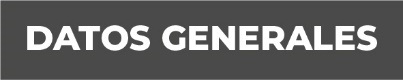 Nombre: Rosa Isela Díaz FigueroaGrado de Escolaridad: Licenciada en ContaduríaCédula Profesional: 6471368Teléfono de Oficina: 228-8-18-18-10 Ext. 3003Correo electrónico: rdiaz@fiscaliaveracruz.gob.mxFormación Académica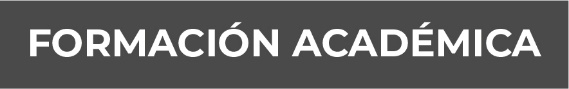 Licenciatura en Contaduría, egresada de la Facultad de Contaduría y Administración, Campus Xalapa, Universidad Veracruzana, Generación 2005-2009.Trayectoria Profesional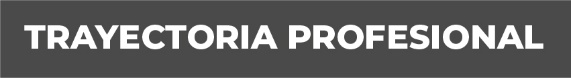 Subdirectora de Planeación y Logística de la Policía Ministerial, perteneciente a la Fiscalía General del Estado de Veracruz de Ignacio de la Llave. Agosto 2018 a la fecha.Auxiliar de Dirección de la Unidad Especializada en Combate al secuestro, perteneciente a la Fiscalía General del Estado de Veracruz de Ignacio de la Llave, de octubre de 2014 al 14 de agosto de 2018.Agente de la Policía Ministerial Acreditable, Delegación Regional Xalapa, perteneciente a la Procuraduría General de Justicia del Estado de Veracruz, periodo de octubre 2012 a octubre 2014.Contadora de la empresa Rubher Maquinaria y Construcciones del Golfo S.A. de C.V. agosto 2011 a abril 2012. Contadora de la empresa García Rivas Construcciones y Desarrollo S.A. de C.V., periodo septiembre 2009 a abril 2011.Auditora del Despacho Contable “Rodríguez Hernández Asesores”, periodo agosto 2008 a agosto 2009. Conocimiento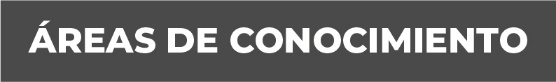 Actividades administrativasContabilidad e ImpuestosManejo de Recursos MaterialesManejo de Recursos Humanos